Panorama from York Street-  from west to east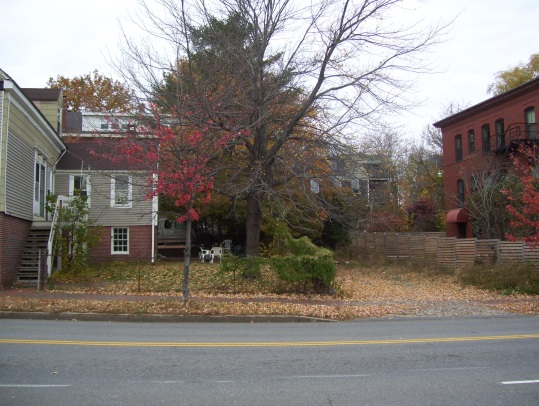 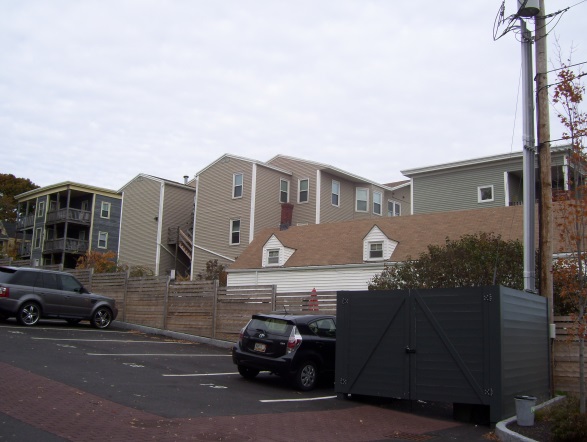 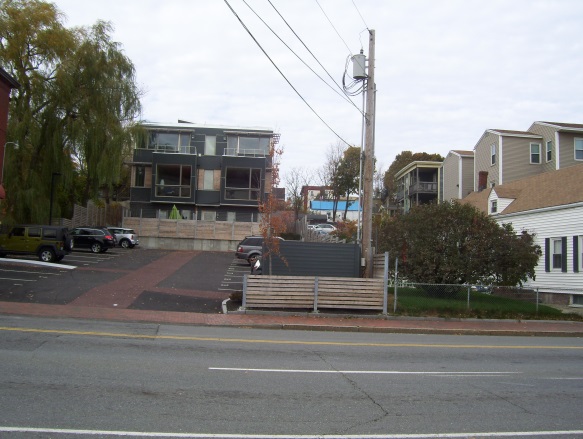 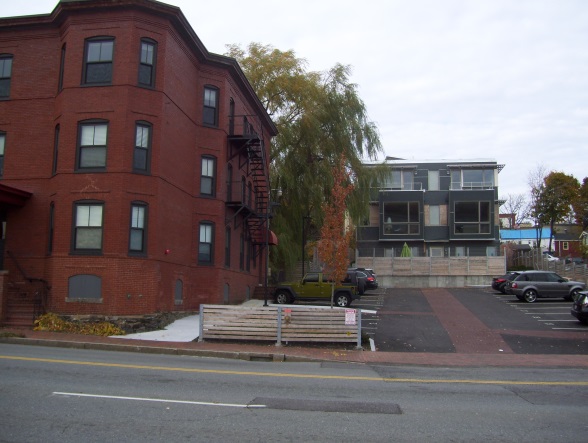 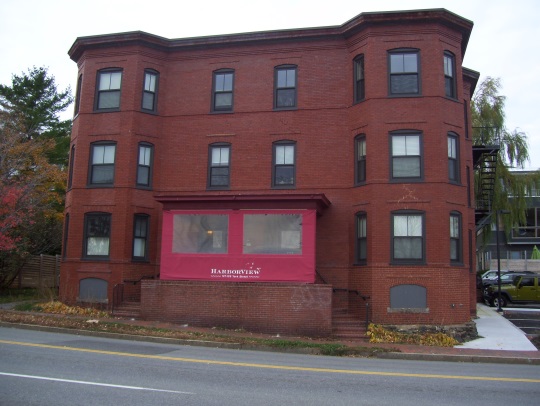 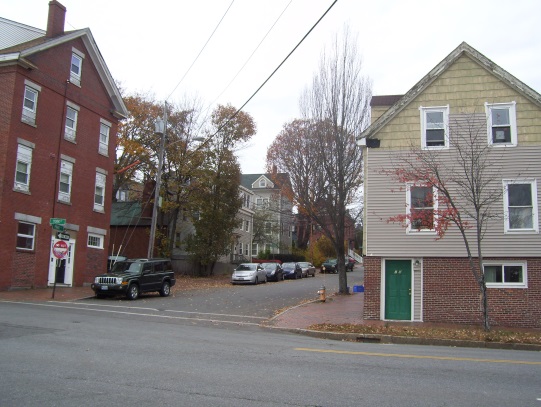 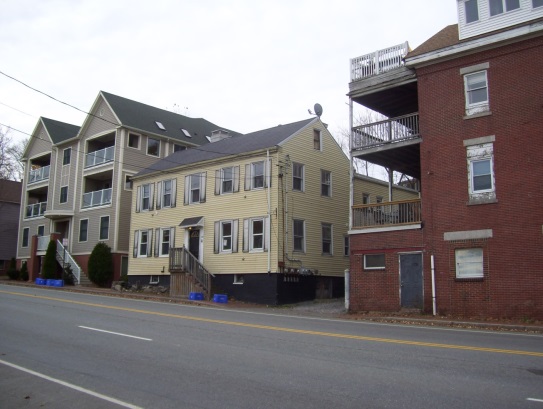 